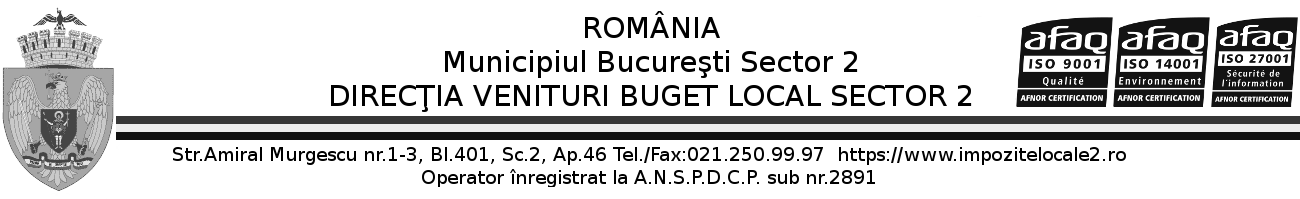 Serviciul Achizitii Publice, AdministrativNr. înreg. 62462/13.04.2017							DOCUMENTAŢIE DE ACHIZIŢIEPENTRU ATRIBUIREA CONTRACTULUI DESERVICII DE PAZĂ, MONITORIZARE ȘI INTERVENȚIE SEDII DVBLcod CPV 79713000-5 servicii de pază: cod CPV 79711000-1 - Servicii de monitorizare a sistemelor de alarma Modalitatea de achiziţie: achiziţie (cumpărare) directă – ANEXA 2FIŞA DE DATE A ACHIZIŢIEI1. Autoritate contractantă: DIRECȚIA VENITURI BUGET LOCAL SECTOR 2  Bucureşti2. Adresa: BD. GĂRII OBOR NR. 10, SECTOR 2, BUCUREŞTI3.Telefon: +40 (0) 21 252.84.09, +40 (0) 21 250.99.974. Fax: : +40 (0) 21 25099975. Adresa/ele de internet: www.impozitelocale2.ro.ro - rubrica achiziţii publice6. Obiectul contractului: servicii de pază, monitorizare și intervenție, pe bază de abonament lunar7. cod CPV 79713000-5 servicii de pazăcod CPV 79711000-1 - Servicii de monitorizare a sistemelor de alarma (Rev.2) 8. Sursa de finanţare: Achiziţia este finanţată din bugetul local8a. 1)Valoarea estimată pentru prestări servicii de pază: 310400,93 lei, cu TVA.38800,11 lei/luna cu TVA × 8 luni = 310400,93 lei cu TVA (luna decembrie urmează să fie plătită din bugetul aferent anului 2018)8a. 2) Valoarea estimată pentru prestări servicii de monitorizare și intervenție: 23305,15 lei cu TVA.2913.14 lei/luna cu TVA × 8 luni = 23305,15 lei cu TVA (luna decembrie urmează să fie plătită din bugetul aferent anului 2018)9. Durata contractului de achiziţie publică: 8 luni, până la 01.05.2017, cu posibilitate de prelungire de 4 luni, prin act additional în anul 201810.Mijloace de comunicare:Orice clarificare solicitată de operatorii economici se poate solicita numai în scris, la fax nr. 021.250.99.97, iar răspunsurile autorităţii contractante vor fi transmise prin fax la nr. indicat în solicitare.11. Modalitatea de achiziţie: Achiziţie direct – anexa 212.Cerinţe obligatorii de calificare pentru operatorii economici interesaţi săoferteze:Ofertantul va trebui să îndeplinească cerinţele obligatorii solicitate la acest capitol şi să ataşeze documentele solicitate.12.1 Situaţia personală a ofertantului:a) Ofertanţii nu trebuie să se încadreze în situaţiile prevăzute la art. 164 din Legea nr. 98/2016 privind achizitiile publiceSe va completa şi ataşa Formularul nr. 1 –Secţiunea III- Formulareb) declarație privind evitarea conflictului de interese( art. 59 si 60 din Legea 98/2016) - Se va completa şi ataşa Formularul nr. 2 –Secţiunea III- Formularec) Ofertanţii nu trebuie să se încadreze în situaţiile prevăzute la art. 165 din Legea nr. 98/2016 privind achizitiile publiceSe va completa şi ataşa Formularul nr. 3 Secţiunea III- Formulared) Ofertanţii nu trebuie să se încadreze în situaţiile prevăzute la art. 167 din Legea nr. 98/2016 privind achizitiile publiceSe va completa şi ataşa Formularul nr. 3 Secţiunea III- FormulareIn situatia in care oferta va fi declarata admisibila iar ofertantul castigator, operatorul economic va depune in copie sau original certificatul constatator privind îndeplinirea obligaţiilor de plată a impozitelor, taxelor – formular tip emis de organismele competente privind îndeplinirea obligaţiilor de plată eliberat pentru ultima lună încheiată din punct de vedereal exerciţiului economico – financiar, în copie conform cu originalul.12.2 Capacitatea de exercitare a activităţii profesionale (înregistrare)a) Certificat constatator emis de Oficiul Registrului Comerţului, eliberat cu cel mult 30 de zile înainte de data deschiderii ofertelor, care să ateste că ofertantul desfăşoară activităţi similare celor care fac obiectul prezentei achiziţii, cât şi faptul că nu sunt înscrise menţiuni cu privire la aplicarea Legii nr.85/2006 privind procedura insolvenţei, în copie conform cu originalul, valabil la data deschiderii ofertei.12.3 Situaţia economico-financiară – Informaţii generale – completare Formularul nr. 4 din secţiunea III - Formulare12.4 Capacitatea tehnică şi profesională:- Lista principalelor prestări de servicii similare în ultimii 3 ani:- Completare Formularul nr. 5 din Secţiunea III – Formulare – Declaraţie privind lista principalelor prestări de servicii similare în ultimii 3 ani- Se vor prezenta 1 - 2 contracte prin care să se dovedească că s-au prestat servicii de pază, nomitorizare și intervenție, care fac obiectul prezentului contract- Se va ataşa copie a contractului şi a procesului verbal de recepţie finala a serviciilor sau orice document care dovedeşte îndeplinirea/ finalizarea contractului respectiv.- Pentru fiecare dintre contractele îndeplinite şi finalizate, ofertantul va prezenta recomandări, din partea beneficiarilor/clienţilor.12.5 Certificat de participare la procedura ca ofertă independent – Completare Formularul nr. 613. Propunere tehnică – Mod de prezentareModul de prezentare a propunerii tehnice se va face astfel încât să se asigure posibilitateaverificării corespondenţei, propunerii tehnice cu specificaţiile prevăzute în caietul desarcini. Ofertele care nu respectă prescripţiile caietului de sarcini vor fi descalificate.Propunerea tehnică va fi elaborată astfel încât să respecte în totalitate cerinţele din Caietul de sarcini – SECŢIUNEA II;Pentru asigurarea calitatii serviciilor care se vor presta in baza contractului, ofertantii trebuie sa prezinte modalitatea de asigurare a accesului la specialisti necesari si obligatorii in vederea verificarii nivelului de calitate corespunzator cerintelor fundamentale aplicabile serviciilor cuprinse in obiectul contractuluiIn acest sens solicitam prezentarea Informaţiilor privind personalul tehnic de specialitate:- Declaraţie pe propria răspundere care conţine informaţii privind persoanele responsabile direct de îndeplinirea contractului şi calitatea serviciilor;14. Propunere financiară – Mod de prezentareCompletare Formularul 8 “ Formularul de ofertă ” din Secţiunea III - Formulare.- Oferta are caracter ferm si obligatoriu, din punctul de vedere al conţinutului pe toată perioada de valabilitate, trebuie semnată, pe propria răspundere, de către ofertant sau de către o persoană împuternicită legal de către acesta.Ofertele vor fi exprimate în lei, serviciile se achiziţionează cu plata în lei.Propunerea financiară va fi numerotată, ştampilată şi semnată pe fiecare pagină care conţine informaţii, şi îndosariată separat.	În cazul ofertelor cu prețuri egale se va proceda la o noua ofertare .NOTA:Propunerea financiara va fi depusa la sediul Autoritatii Contractante impreuna cu Documentele de Calificare si Propunerea tehnica si in Sistemul Electronic al Achizitiilor Publice Sectiunea Proceduri de Atribuire- Cumparari Directe-Catalog de produse, sub forma de pachet care sa cuprinda valoarea totala a serviciilor pe toata durata contractului. Oferta financiara va fi depusa in S.E.A.P. ca urmare a solicitarii transmise de catre Autoritatea Contractanta catre ofertantul clasat pe primul loc in urma aplicarii criteriului de atribuire „ pretul cel mai scazut”.15. Criteriu de atribuire: Preţul cel mai scăzut, fără TVA, dintre toate ofertele admisibile (adică: acceptabile – ofertanţii îndeplinesc cerinţele obligatorii de calificare şi conforme – în propunerea tehnică se regăsesc toate elementele solicitate în caietul de sarcini).16. Limba de redactare a ofertei: Română17. Perioada de valabilitate a ofertei: 60 zile de la data limită de depunere a ofertei.18. Garanţia de bună execuţie: cuantumul garanţiei de bună execuţie este de 10% din valoarea contractului fără TVA.- Modul de constituire a garanţie de buna execuţie- Garantia de buna executie a contractului în cuantum de 10% din pretul contractului, fara TVA, se constituie printr-un instrument de garantare emis înconditiile legii de o societate bancara sau de o societate de asigurariModel Formularul nr.8 și Formularul 9 - Declarație privind încadrarea în categoria întreprinderilor mici şi mijlocii – Completare Formularul nr. 7- Garantia de buna executie este valabila pe toata perioada de valabilitate a contractului si se restituie în termen de maxim 14 zile de la data îndeplinirii decatre contractant a obligatiilor asumate prin contractul respectiv19. Modul de prezentare a ofertei:a) Adresa la care se depune oferta: Registratura DVBL din Bd. Gării Obor nr. 10, Sector 2b) data limita pentru depunerea ofertei:21.04.2017, ora 10,00c) numărul de exemplare: 1 ORIGINAL SI 1 COPIEd) mod de prezentare:Oferta se va depune la Registratura DVBL din Bd. Gării Obor nr. 10, sector 2, în plic sigilat şi ştampilat, pe care se va menţiona:˝ Oferta pentru servicii de pază, monitorizare. A nu se deschide înainte de 21.04.2017, ora 10,00˝Originalul şi copia vor fi închise într-un plic sigilat cu o bandă adezivă şi cu semnătura ofertantului. Pe lângă acestea se va prezenta si un plic exterior deschis, capsatde plicul care conţine oferta, care va conţine:- Scrisoarea de înaintare,Ofertantul are obligaţia de a completa şi ataşa la coletul ce conţine oferta „Scrisoarea de înaintare” (completare formular F11 din Capitolul III - Formulare).Plicul sigilat va conţine in interior 2 plicuri (1 original + 1 copie). Fiecare plic (originalsi copie) va conţine în interior cate 3 plicuri sigilate şi stampilate cu :- plicul nr. 1: documente de calificare;- plicul nr. 2: propunere tehnică;- plicul nr. 3: propunere financiară.Plicurile interioare (original si copie) trebuie să fie marcate cu denumirea şi adresa ofertantului, pentru a permite returnarea ofertei fără a fi deschisă, în cazul în care oferta respectivă este declarată întârziată.Documentele trebuie să fie tipărite sau scrise cu cerneală/ toner şi vor fi numerotate, stampilate si semnate pe fiecare pagină de reprezentantul/ reprezentanţii autorizat/autorizaţi să angajeze ofertantul prin contract. În cazul documentelor emise de instituţii/organisme oficiale abilitate în acest sens documentele respective trebuie să fie semnate şi parafate conform prevederilor legale.NU SE ACCEPTĂ OFERTE ALTERNATIVE.Daca plicul exterior nu este marcat conform celor de mai sus, autoritatea contractantă nu îşi asumă nicio responsabilitate pentru rătăcirea ofertei.FOARTE IMPORTANT:În cazul în care unul sau mai multe din documentele ofertei nu sunt semnate de către reprezentantul împuternicit al ofertantului menţionat în certificatul constatator emis de Oficiul Registrului Comerţului, la documentele de calificare se va ataşa, în original, împuternicirea semnată de persoana nominalizată ca împuternicită în certificatulconstatator privind nominalizarea persoanei care semnează unul sau mai multe din documentele ofertei, astfel: